   Уважаемые жители Новицкого сельского поселения!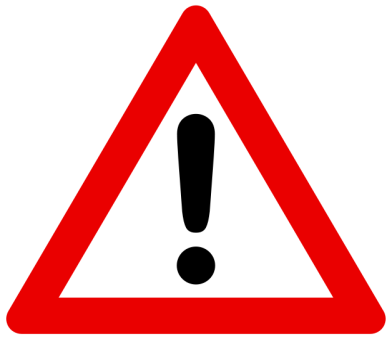       В Приморском крае введен режим чрезвычайной ситуации межмуниципального характера в связи с заболеванием свиней ящуром (выявлено заболевание свиней на территории Спасского района)          С целью недопущения возникновения заболевания животных  ЗАПРЕЩАЕТСЯ:               - торговля мясом, молочной продукцией, в неустановленных местах, стихийно организованных рынках,              обочинах дорог;               - проведение самостоятельного забоя свиней без согласования и разрешения ветеринарной службы;               - бродяжничество домашних животных;Граждане и сельхозтоваропроизводители могут уберечь себя и своих животныхсоблюдая элементарные правила:               - не приобретать животных и корма без ветеринарных сопроводительных документов;
               - не покупать продукцию животноводства в неустановленных местах торговли не прошедших          ветеринарно-санитарную экспертизу;
               - производить обязательную пастеризацию и кипячение молока;
               - соблюдать санитарно-ветеринарные правила содержания животных.
                         Получить консультации жители могут по телефонам: 8 (42365) 21 3 02,  8 (42365) 21 5 02,                  8 (42365) 25 1 69.                                                                                                               Администрация Новицкого сельского поселения